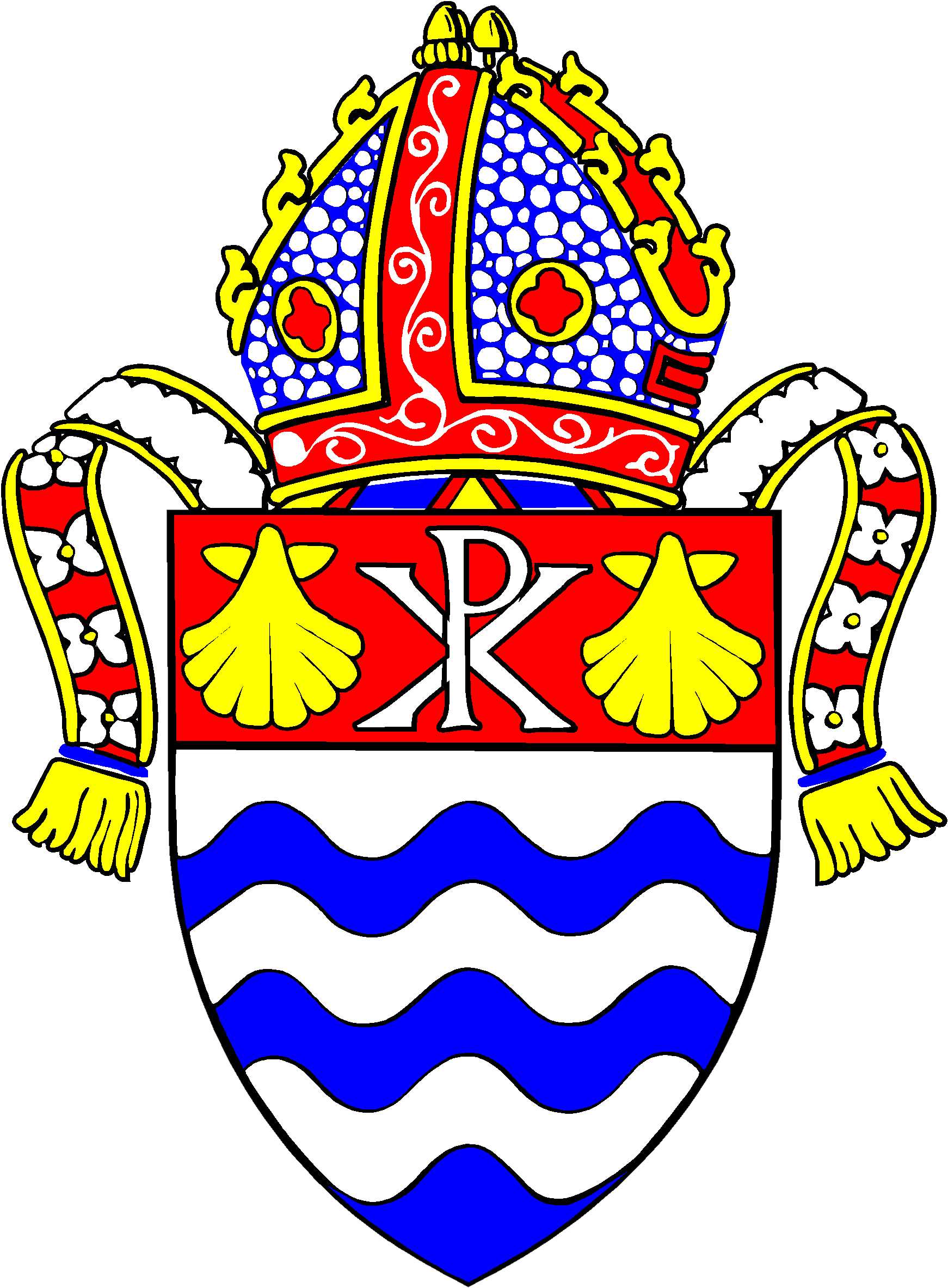 ANGLICAN DIOCESE OF GRAFTONPO Box 4GRAFTON NSW 2460Email: pa@graftondiocese.org.auREGISTRATION OF PROFESSIONAL SUPERVISIONConfidentiality and its limitsWe agree to keep all discussion in supervision meetings confidential, understanding that there is a legal duty of care that may override confidentiality in exceptional circumstances. Such circumstances would be if a supervisor or supervisee were describing unsafe, unethical or illegal practice and was unwilling to go through appropriate procedures to address these after initial discussion between supervisor/supervisee.Code of ConductAs the Supervisor, I declare that I have received and read the Code of Conduct entitled Faithfulness in Service.Supervisor’s professional membership and insurance (if relevant)     Professional membership sighted    Insurance certificate sightedSigned: 	(Supervisee) 	(Supervisor)Date: When completed and signed, please forward to the Bishop’s PA, using the above contact details.NAME of SUPERVISEENAME of SUPERVISORSupervisor QualificationsProfessional Membership (if relevant)We agree to meet for supervision on a 	basis (insert frequency)We agree to meet for supervision on a 	basis (insert frequency)We have discussed:Comments (if necessary)Time, place, and durationPreparation for supervisionTheological/ denominational backgroundDealing with personal issuesSupervisor’s and supervisee’s expectations and needsOther